Stagione Sportiva 2021/2022Comunicato Ufficiale N° 107 del 14/12/2021SOMMARIOSOMMARIO	1COMUNICAZIONI DELLA F.I.G.C.	1COMUNICAZIONI DELLA L.N.D.	1COMUNICAZIONI DEL COMITATO REGIONALE	1COMUNICAZIONI DELLA F.I.G.C.COMUNICAZIONI DELLA L.N.D.COMUNICAZIONI DEL COMITATO REGIONALECAMPIONATI REG. ALLIEVI (UNDER 17) E GIOVANISSIMI (UNDER 15)Si allegano al presente Comunicato Ufficiale, divenendone parte integrante, i calendari dei Campionati Regionali ALLIEVI (Under 17) e GIOVANISSIMI (Under 15), stagione sportiva 2021/2022Si informano le Società che i calendari sono stati compilati tenendo conto delle indicazioni segnalate; in taluni casi non è stato possibile, dato il formato diverso e le date dei campionati da alternare o abbinare, soddisfare per intero le richieste per le quali, si assicura, è stato fatto tutto il possibile. Si confida pertanto nel consueto spirito di collaborazione da parte di tutti.Si trascrive, di seguito, la composizione dei gironi:ALLIEVIGirone A        ALMAJUVENTUS FANO1906 SRL         C.S.I.DELFINO FANO         SSDARL F.C. VIGOR SENIGALLIA      F.C.   FORSEMPRONESE 1949 SD.ARL  A.S.D. K SPORT MONTECCHIO         A.S.D. MAROTTESE ARCOBALENO       G.S.   MURAGLIA S.S.D. A R.L.     A.S.D. REAL METAURO 2018          A.S.D. URBANIA CALCIO             A.S.D. VILLA S.MARTINO           Girone BS.S.D. BORGHETTO                A.S.D. FABRIANO CERRETO         A.S.D. GIOVANE ANCONA CALCIO    U.S.   JUNIORJESINA LIBERTAS ASD       MOIE VALLESINA A.S.D.    U.S.D. OSIMANA                  A.S.D. PALOMBINA VECCHIA        S.S.   PORTORECANATI A.S.D.     G.S.D. S.A. CALCIO CASTELFIDARDO       SENIGALLIA CALCIO   Girone CSSDARL ACADEMY CIVITANOVESE          ANCONA MATELICA SRL    A.P.   AURORA TREIA           A.S.D. CAMERINO CASTELRAIMONDOSSDARL CIVITANOVESE CALCIO    A.S.D. MONTECASSIANO CALCIO   A.S.D. MONTEMILONE POLLENZA   U.S.   RECANATESE A.S.D.      A.C.D. S.S. MACERATESE 1922   U.S.   TOLENTINO 1919 SSDARL Girone DSSDARL ATL. CALCIO P.S. ELPIDIO A.S.D. ATLETICO AZZURRA COLLI   SSDARL CALCIO ATLETICO ASCOLI   A.S.D. FC TORRIONE CALCIO 1919  A.F.C. FERMO SSD ARL            S.S.D. PORTO D ASCOLI S.R.L.    A.S.D. REAL EAGLES VIRTUS PAGLIAPOL.D. U.MANDOLESI CALCIO       A.S.   UNIONE PIAZZA IMMACOLATA A.S.D. VEREGRENSE CALCIO         GIOVANISSIMIGirone A       ALMAJUVENTUS FANO1906 SRL       C.S.I.DELFINO FANO       SSDARL F.C. VIGOR SENIGALLIA    A.S.D. FERMIGNANO CALCIO        A.S.D. K SPORT MONTECCHIO       A.S.D. NEW ACADEMY              A.S.D. POL.CAGLI SPORT ASSOCIATIA.S.D. REAL METAURO 2018        A.S.D. UNIONE CALCIO PERGOLESE  A.S.D. VILLA S.MARTINO          Girone BSSDARL BIAGIO NAZZARO           A.S.D. CAMERANO CALCIO          A.S.D. FABRIANO CERRETO         A.S.D. GLS DORICA AN.UR                MOIE VALLESINA A.S.D.    U.S.D. OSIMANA                  S.S.   PORTORECANATI A.S.D.     G.S.D. S.A. CALCIO CASTELFIDARDO       SENIGALLIA CALCIO        Girone CSSDARL ACADEMY CIVITANOVESE           ANCONA MATELICA SRL     A.S.D. CAMERINO CASTELRAIMONDO SSDARL CIVITANOVESE CALCIO     A.S.D. CORRIDONIA FOOTBALL CLUBP.G.S. ROBUR A.S.D.            A.C.D. S.S. MACERATESE 1922    S.S.   SETTEMPEDA A.S.D.       U.S.   TOLENTINO 1919 SSDARL   A.S.D. UNION PICENA            Girone DSSDARL CALCIO ATLETICO ASCOLI A.S.D. CASTEL DI LAMA         A.S.D. CENTOBUCHI 1972 MP     A.S.D. FC TORRIONE CALCIO 1919A.S.D. INVICTUS F.C.          A.S.D. PORTA ROMANA           S.S.D. PORTO D ASCOLI S.R.L.  A.S.D. REAL ELPIDIENSE CALCIO POL.D. U.MANDOLESI CALCIO     A.S.D. VEREGRENSE CALCIO      Pubblicato in Ancona ed affisso all’albo del C.R. M. il 14/12/2021.			IL SEGRETARIO				IL PRESIDENTE			Angelo Castellana				     Ivo Panichi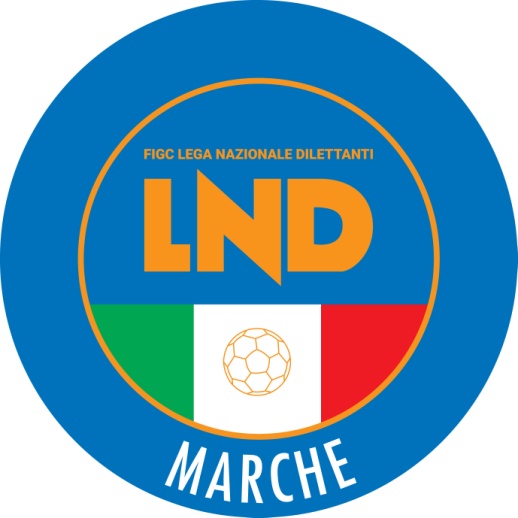 Federazione Italiana Giuoco CalcioLega Nazionale DilettantiCOMITATO REGIONALE MARCHEVia Schiavoni, snc - 60131 ANCONACENTRALINO: 071 285601 - FAX: 071 28560403                          sito internet: www.figcmarche.it                          e-mail: crlnd.marche01@figc.itpec: marche@pec.figcmarche.it